БОЙОРОК                               №   4                   РАСПОРЯЖЕНИЕ28 январь 2022 й                         	28 января  2022 гВ соответствии с Положением о муниципальной имущественной казне сельского поселения Нижнеташлинский сельсовет муниципального района Шаранский район, утвержденным Решением Совета сельского поселения Нижнеташлинский сельсовет от 07.12.2007 г.  № 62 ,в целях совершенствования системы управления объектами муниципальной собственности:	1. Снять с учета казны сельского поселения Нижнеташлинский сельсовет муниципального района  Шаранский район Республики Башкортостан следующее недвижимое имущество:на основании договора купли-продажи № 1 муниципального имущества                   от 28 января 2022 года.2. Специалисту  в десятидневный срок представить пакет документов, необходимый для внесения соответствующих изменений в Реестр муниципального имущества муниципального района Шаранский район	3. Контроль за исполнением настоящего распоряжения оставляю за собой.   Глава сельского поселения   Нижнеташлинский сельсовет                                               Г.С.Гарифуллина БашKортостан  Республикаһы          Шаран районы  Муниципал районыныңТүбәнге Ташлы  ауыл Советы ауылбиләмәһе хакимиәте башлы‰ы          Түбән Ташлы ауылы, тел.(34769) 2-51-49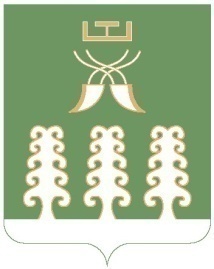 Глава сельского поселенияНижнеташлинский сельсоветМуниципального района Шаранский район Республики Башкортостанс. Нижние Ташлы, тел.(34769) 2-51-49№ Адрес объектаХарактеристикаобъекта1РБ, Шаранский район, с. Верхние Ташлы, ул. 70-летия Башкирии, д.36В нежилое здание, кадастровый номер 02:53:010201:263